Publicado en Moralzarzal el 15/04/2021 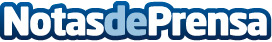 La EcoEscuela del Colegio Leonardo da Vinci, referencia medioambiental en la Sierra MadrileñaEl colegio Leonardo da Vinci, situado en la localidad madrileña de Moralzarzal, impulsa los 17 Objetivos de Desarrollo Sostenible como pauta la AGENDA 2030 a través del programa EcoEscuela. El centro educativo serrano demuestra así su compromiso con su entorno y promueve entre toda su comunidad escolar el conocimiento y respeto por el medio ambienteDatos de contacto:SchoolMarket910099429Nota de prensa publicada en: https://www.notasdeprensa.es/la-ecoescuela-del-colegio-leonardo-da-vinci Categorias: Educación Madrid Ecología Solidaridad y cooperación Ocio para niños http://www.notasdeprensa.es